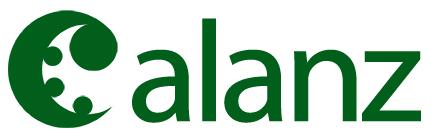 Minutes of the ALANZ Annual General Meeting at Curtin University, Perth, 26 November, 2019Attendees:John Macalister, Daryl Streat, Celine Kearney, Hilary Smith, Jonathan Newton, John Read, Anthea Fester, Jean Parkinson, Gillian Skyrme, Anne McCarthy, Antonie Alme, Morena Botelho de Magalhaes, Chelsea Blickem. Karen Ashton joined the meeting via Zoom online.WelcomeIn the absence of Cynthia White, John Macalister took the chair, and welcomed attendeeApologiesCynthia White, Averil Coxhead, Gary Barkhuizen, Hanna Brookie, Anne Feryok, Anna Siyanova-Chanturia.Confirmation of the minutesThe minutes of the 2018 AGM had been circulated, John Read requested a change of the date of the AILA Conference to 2017. The minutes were confirmed as amended.President’s report.Cynthia White had intended to attend online and present a verbal report, but was caught up in airline delays and was in the air at the time of the meeting. Gillian Skyrme spoke to the headlines that Cynthia had sent in, in accordance with discussions that they had had:ALANZ Best Thesis prize – The prizes were presented and a clearer process has now been set up with amended and more detailed application forms and the two-person panels of judges being asked to confer and reach agreement on a final winner before reporting back to the president of ALANZ.We have had very positive feedback about the new ALANZ website which has been in place this year. Cynthia thanked Irina Elgort for her invaluable help with maintaining and updating the site.New Zealand Studies in Applied Linguistics – the book reviews were re-established this year, with Cynthia taking the role of book reviews editor, but she is no longer able to continue. We have found a replacement and he will be inducted into the role for 2020.AILA – We did not have a delegate at the conference this year, but we provided a report to the organisation.One intention that we had expressed at our 2018 AGM was to run virtual seminars on research issues for postgraduate students during the year. We were not able to achieve that this year, but it is still a useful idea which we should pursue.Cynthia had indicated that she would not seek re-election, due to the increased responsibilities of her new position as Pro Vice Chancellor of the College of Humanities and Social Sciences at Massey University.The president’s report was received, and Hilary Smith (John Macalister 2nd) proposed a vote of thanks to Cynthia. This was agreed to with acclamation.Financial report John Macalister spoke to the financial report attached. He explained that there is a liability for the ALANZ prize money, because the Master’s winner has not collected the prize, not having a New Zealand bank account, and the PhD winner, Fahd Hamad A Alqasham, . Liability for prizes explained – MA not collected; PhD donation to VUW {PhDAntonie Alme suggested it would be good to make the cost of membership equal to the difference between the cost of members’ and non-members’ cost of registration for the Conference or Symposium to encourage attendees to join. Membership is down this year.Hilary Smith asked whether the assets were too high. John Macalister said that a high level had been maintained to allow for development of the website, and to have a seeding amount for conferences, but that consideration could be given to spending some of the amount appropriately. Anne McCarthy/Hilary Smith, carried.Election of officersPresident: Karen Ashton, nominated by Gillian Skyrme / Anne McCarthy. ElectedSecretary, Gillian Skyrme, nominated by Karen Ashton / Anthea Fester. ElectedTreasurer, John Macalister, nominated by Karen Ashton / Anthea Fester. ElectedExecutive Committee, Hanna Brookie, nominated by Karen Ashton / Anthea Fester. ElectedHilary Smith, nominated by Gillian Skyrme / John Read. ElectedNew Zealand Studies in Applied LinguisticsGillian Skyrme read out the report from the editor, Anna Siyanova-Chanturia (attached). Key points, thanks to those involved in the editorial team, Cynthia White as books editor, Taha Omidian and Gillian Skyrme on the editorial team. Healthy submissions for the December issue and for the first issue next year. NZSAL is currently being considered by Elsevier for inclusion in Scopus. NZSAL would greatly appreciate supervisors encouraging their students to submit articles, and submitting articles themselves.Gillian Skyrme told the meeting that Cynthia White had stepped down as book review editor, and that discussion was underway with a volunteer who is a PhD student at VUW. Cynthia and Karen Ashton have agreed to mentor the new editor.Future conference and symposiumAntonie Alme informed that meeting that Otago University was willing to host the 2020 Symposium, a suggestion greeted warmly by the meeting. Antoine and Anne Feryok will convene, and Anthea Fester and Gillian Skyrme, who were involved in the organisation of the 2018 and 2016 Symposia respectively, undertook to develop a document of procedures to support this team and future teams in hosting these events. A November date was suggested. The Otago team will confer with other organisations likely to be having conferences to which similar delegates may be attracted, such as ALTAANZ and LingSoc, to choose a suitable date. John Macalister proposed that the joint ALANZ / ALAA / ALTAANZ Conference for 2021 should be held in Wellington, organised by members from Palmerston North and Wellington.  The meeting agreed and it was decided to ask the current Conference organisers to allow for an announcement in the closing ceremony. Membership Membership is down this year. Daryl Streat noted that the minutes from last year mentioned a membership drive but this had not occurred. Membership process may need to be clearer. Some people did not remember having received a reminder to re-join, although a message was sent out on the listserv. Currently that is held by Auckland University, and the meeting decided it would be useful to develop a new list including contact people and others who might be interested to supplement the membership communication list generated by the website.Morena Botelho de Magalhaes asked whether we had a facility to have a student representative on the Executive, since that could encourage greater interest among postgraduate students. The Committee will discuss this question further.Daryl Streat explained that TESOLANZ had worked with ALTAANZ on a one-day symposium and got new members through that process. He also suggested ALANZ could leverage off TESOLANZ procedures. The executive committee will follow this suggestion up.Any other businessWebsite: Jonathan Newton suggested it would be good to develop more pages with more dynamic indication of activity and people on the website, including for example indications of where applied linguistics is taught in New Zealand. Daryl Streat suggested that the Exec should discuss how to manage inward communication to members and outwards to external people. It was agree there was a lot of work to be done on leveraging off the new website in the new year to bring to fruition what it has enabled. Hilary Smith undertook to explore the use of other social media to increase communication to people interested in our work.